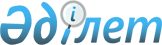 О внесении изменений в решение маслихата района Магжана Жумабаева Северо-Казахстанской области от 19 марта 2020 года № 37-4 "Об утверждении Правил оказания социальной помощи, размеров и определения перечня отдельных категорий нуждающихся граждан района Магжана Жумабаева Северо-Казахстанской области"
					
			Утративший силу
			
			
		
					Решение маслихата района Магжана Жумабаева Северо-Казахстанской области от 12 июня 2020 года № 39-6. Зарегистрировано Департаментом юстиции Северо-Казахстанской области 23 июня 2020 года № 6386. Утратило силу решением маслихата района Магжана Жумабаева Северо-Казахстанской области от 24 октября 2023 года № 7-3
      Сноска. Утратило силу решением маслихата района Магжана Жумабаева Северо-Казахстанской области от 24.10.2023 № 7-3 (вводится в действие по истечении десяти календарных дней после дня его первого официального опубликования).
      В соответствии с пунктом 2-3 статьи 6 Закона Республики Казахстан от 23 января 2001 года "О местном государственном управлении и самоуправлении в Республике Казахстан", со статьей 26 Закона Республики Казахстан от 6 апреля 2016 года "О правовых актах" маслихат района Магжана Жумабаева Северо-Казахстанской области РЕШИЛ:
      1. Внести в решение маслихата района Магжана Жумабаева Северо-Казахстанской области "Об утверждении Правил оказания социальной помощи, установления размеров и определения перечня отдельных категорий нуждающихся граждан района Магжана Жумабаева Северо-Казахстанской области" от 19 марта 2020 года № 37-4 (опубликовано 08 апреля 2020 года в Эталонном контрольном банке нормативных правовых актов Республики Казахстан в электронном виде, зарегистрировано в Реестре государственной регистрации нормативных правовых актов № 6137) (далее - Правила) следующие изменения:
      в Правилах оказания социальной помощи, установления размеров и определения перечня отдельных категорий нуждающихся граждан района Магжана Жумабаева Северо-Казахстанской области, утвержденных указанным решением:
      пункт 5 изложить в следующей редакции:
       "5. Лицам, указанным в статье 17 Закона Республики Казахстан от 6 мая 2020 года "О ветеранах" и статье 16 Закона Республики Казахстан от 13 апреля 2005 года "О социальной защите инвалидов в Республике Казахстан", социальная помощь оказывается в порядке, предусмотренном настоящими Правилами.";
      пункт 17 изложить в следующей редакции:
       "17. Социальная помощь по основанию, указанного в подпункте 21) приложения 3 к настоящим Правилам предоставляется гражданам (семье) без учета доходов лица (семьи) в размере 100 (ста) месячных расчетных показателей, единовременно.";
      пункт 19 изложить в следующей редакции:
       "19. Социальная помощь по основанию, указанному в подпункте 23) приложения 3 к настоящим Правилам предоставляется детям, заболевание которых, вызвано вирусом иммунодефицита человека (ВИЧ) ежемесячно в размере двухкратного прожиточного минимума.";
      приложение 3 изложить в новой редакции, согласно приложению к настоящему решению:
      2. Настоящее решение вводится в действие по истечении десяти календарных дней после дня его первого официального опубликования. Окончательный перечень оснований для отнесения граждан к категории нуждающихся и проведения обследований материально-бытового положения лица (семьи)
      1) сиротство;
      2) отсутствие родительского попечения;
      3) безнадзорность несовершеннолетних, в том числе девиантное поведение;
      4) ограничение возможностей раннего психофизического развития детей от рождения до трех лет;
      5) стойкие нарушения функций организма, обусловленные физическими и (или) умственными возможностями;
      6) ограничение жизнедеятельности вследствие социально значимых заболеваний и заболеваний, представляющих опасность для окружающих;
      7) неспособность к самообслуживанию в связи с преклонным возрастом, вследствие перенесенной болезни и (или) инвалидности;
      8) жестокое обращение, приведшее к социальной дезадаптации и социальной депривации;
      9) бездомность (лица без определенного места жительства);
      10) освобождение из мест лишения свободы;
      11) нахождение на учете службы пробации;
      12) нахождение несовершеннолетних в специальных организациях образования, организациях образования с особым режимом содержания;
      13) наличие среднедушевого дохода лица (семьи), не превышающего порога однократного размера прожиточного минимума;
      14) нуждаемость лиц, страдающих онкологическими заболеваниями 3-4 стадии, лиц, не достигших 18 лет без учета стадии, в оказании социальной помощи по предъявлению справки из учреждения здравоохранения;
      15) нуждаемость неполных многодетных семьей, имеющие в своем составе четырех и более совместно проживающих несовершеннолетних детей, в том числе детей, обучающихся по очной форме обучения в организациях среднего, технического и профессионального, послесреднего, высшего и (или) послевузовского образования, после достижения ими совершеннолетия до времени окончания организаций образования (но не более чем до достижения двадцатитрехлетнего возраста);
      16) нуждаемость ветеранов, а также других лиц, указанных в статьях 4, 5, 6, подпункте 3) статьи 7, статьи 8 Закона Республики Казахстан от 6 мая 2020 года "О ветеранах", в зубопротезировании;
      17) нуждаемость ветеранов, а также других лиц, указанных в статьях 4, 5, 6, подпунктах 3), 4) статьи 7 и статьи 17 Закона Республики Казахстан от 6 мая 2020 года "О ветеранах" в санаторно-курортном лечении в санаториях и профилакториях Республики Казахстан;
      18) нуждаемость ветеранов, а также других лиц, указанных в статьях 4, 5, 6, подпункте 3) статьи 7 и статьи 8 Закона Республики Казахстан от 6 мая 2020 года "О ветеранах" в возмещении затрат за оплату коммунальных услуг и приобретения топлива;
      19) нуждаемость лиц больных активной формой туберкулеза в усиленном дополнительном питании, находящихся на амбулаторном лечении, с предоставлением справки из учреждения здравоохранения;
      20) нуждаемость ветеранов, а также других лиц, указанных в статьях 4, 5, 6, 7, 8 и статьи 17 Закона Республики Казахстан от 6 мая 2020 года "О ветеранах", а также лиц, пострадавших в зоне Семипалатинского ядерного полигона, инвалидов 1, 2, 3 группы от общего заболевания, детей-инвалидов и граждан, сопровождающих детей-инвалидов, в проезде железнодорожным (плацкартный вагон), автомобильным пассажирским транспортом (кроме такси) от станции отправления одного из видов указанных транспортных средств до места госпитализации и обратно по территории Республики Казахстан, с предъявлением проездного документа;
      21) причинение ущерба гражданину (семье) либо его имуществу вследствие стихийного бедствия или пожара;
      22) наличие в малообеспеченных семьях студентов, обучающихся в организациях высшего профессионального образования по очной форме обучения, расположенных на территории Северо-Казахстанской области, не ставшие обладателями государственных общеобразовательных грантов и кредитов;
      23) нуждаемость детей в постоянном уходе и дополнительном усиленном питании, у которых заболевание вызвано вирусом иммунодефицита человека (ВИЧ), с предоставлением справки из учреждения здравоохранения;
					© 2012. РГП на ПХВ «Институт законодательства и правовой информации Республики Казахстан» Министерства юстиции Республики Казахстан
				
      Председатель сессии маслихата района Магжана Жумабаева 

В.Кондратов

      Секретарь маслихата района Магжана Жумабаева 

Т.Абильмажинов
Приложение
к решению маслихата
района Магжана Жумабаева
Северо-Казахстанской области
от 12 июня 2020 года № 39-6Приложение 3
к Правилам оказания 
социальной
помощи, установления размеров
и определения перечня 
отдельных
категорий нуждающихся 
граждан
района Магжана Жумабаева
Северо-Казахстанской области